Конспект интегрированного занятия« Лаборатория по исследованию продуктов питания»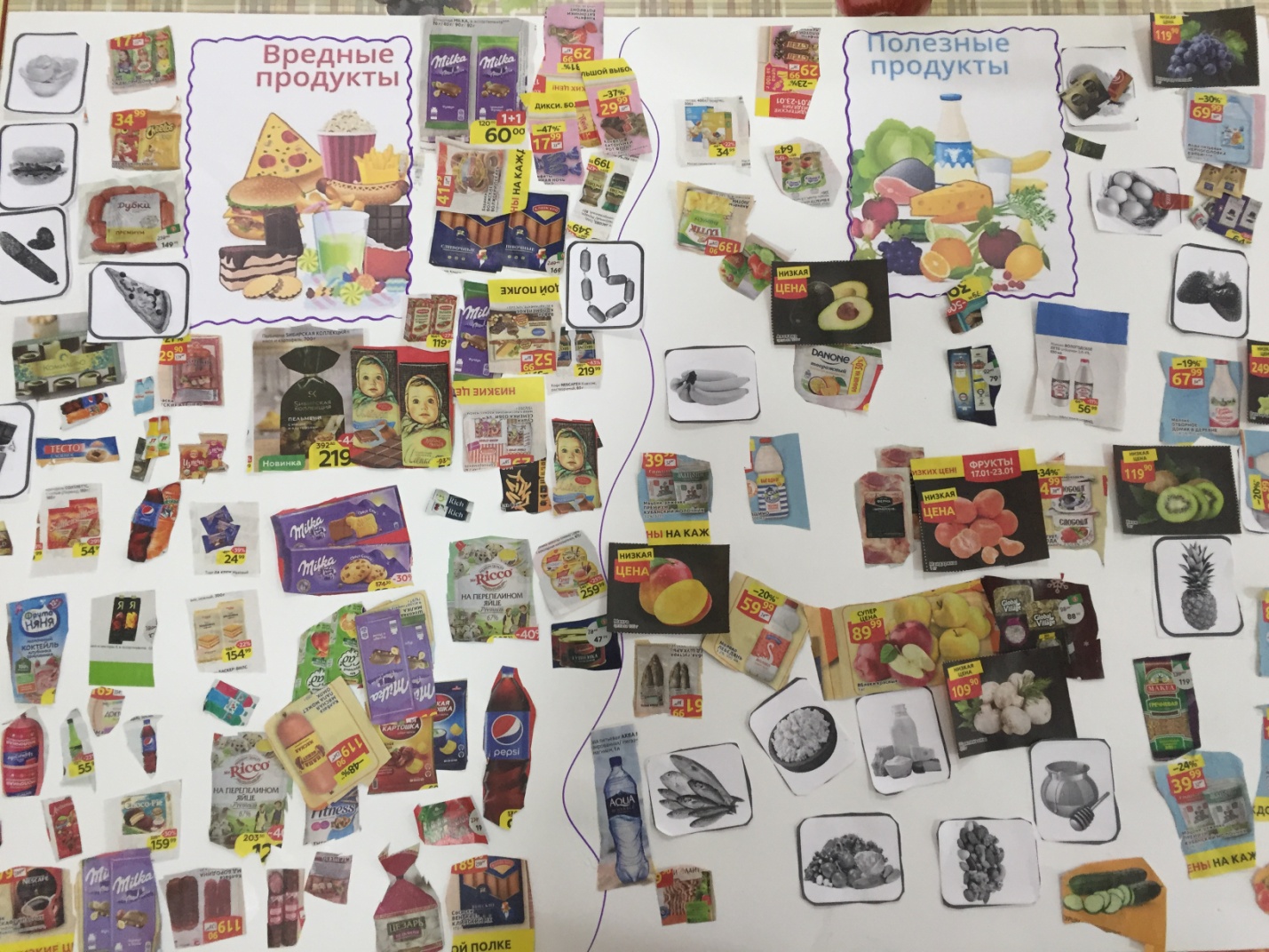 Подготовил воспитатель: Грищенко Е.Цель: Формирование знаний о важности правильного питания, как составной части сохранения и укрепления здоровья.Задачи:Обучающие: -закрепить знания детей о продуктах питания и их значения для человека, о понятиях «правильное» или «здоровое питание»;-учить делать умозаключения, строить гипотезы, выстраивать причинно-следственные связи;-продолжать закреплять навыки проведения опытов.Развивающие: -знакомить детей с новыми способами обследования органов чувств, обогащая   сенсорный опыт; -развивать логическое мышление, внимание.Воспитательные: -воспитывать у детей осознанное отношение к своему здоровью и здоровью окружающих;-приобщать детей к ценностям здорового образа жизни;Возраст воспитанников: старший дошкольный (5-6лет)Виды деятельности: игровая, познавательно-исследовательская. Предварительная работа:  просмотр мультфильмов, чтение книг: Г. Юдин «Главное чудо света» и «Занимательная анатомия». Беседы про витамины и их пользы; рассматривание картинок с продуктами; чтение пословиц о здоровье, рассказов о еде; изучение правил приёма пищи; опрос на тему: «Что я люблю и хотел бы есть», интерактивные игры для детей.Материалы и оборудование: телевизор, компьютер, набор разнообразных  продуктов питания (чипсы, сухарики, Кока-кола, сок, жевательный мармелад, конфеты «skittles»,лимон, горчица, сахар, соль), салфетки, тарелки,  емкость с водой, одноразовая посуда, , листы бумаги, фартуки, шапочки.Ожидаемый результат: Умение устанавливать причинно - следственные связи: «Правильное питание – залог здоровья».Ход занятияВоспитатель:  Здравствуйте друзья!  Предлагаю посмотреть на экран телевизора.Видеофрагмент  «Здравствуйте, я робот. Меня создали ученые. Я могу видеть и слышать, но я очень хочу понять, как устроены вы, люди.  Мне интересно,  как вы можете чувствовать вкусы? Почему  многие продукты вы часто употребляете в пищу, а некоторые редко? »Воспитатель: Ребята поможем роботу? Расскажем и покажем как разные продукты влияют на наш организм.  Воспитатель: У нашего тела есть много помощников, они помогают нам изучать мир, который полон красок, звуков и запахов. Как вы думаете, что это за помощники? (слайд)(ответы детей).Воспитатель: Чтобы ответить на все  вопросы нашего гостя,  я предлагаю  отправиться в лабораторию и провести интересные эксперименты. Вы готовы? Тогда превращаемся в младших научных сотрудников. (Дети надевают шапочки, халаты).Воспитатель: Ребята, напомните мне, пожалуйста, правила безопасного поведения при проведении опытов.Правила: - Приступай к опыту только после объяснения и с разрешения воспитателя;- не кричать;-думать;-руками не трогать;-соблюдать осторожность;- внимательно слушать и смотреть;Приступаем к исследованиям и опытам. Здоровье человека зависит от пищи. Что бы быть здоровым, энергичным, надо правильно питаться. Какой орган отвечает за определение вкуса?А какая зона языка отвечает  за  вкус?  Давайте посмотрим.Эксперимент №1 «Орган вкуса» На тарелках: сахар, соль, лимон (дольки на шпажках),  горчица.- Как определить вкус пищи: сладкая, горькая, кислая, соленая? (надо попробовать). С закрытыми глазами узнайте продукты, попробовав их на вкус.Вывод: Нам удалось определить вкус продуктов с помощью ощущения  язычка. Благодаря тому, что язык имеет вкусовые рецепторы,  мы отличаем различные вкусы.Посмотрите, определенная часть языка отвечает за определенный вкус. (СЛАЙД )-Вкус многих продуктов нам очень правится. Что вы любите есть больше всего?А знаете ли вы, что многие из ваших любимых продуктов не стоит употреблять в еду  часто. А почему, сейчас мы узнаем.Эксперимент №2 «Масло в чипсах и сухариках» .-Прошу разделиться вас на две команды. Одна проводит опыты с чипсами, другая с сухариками.-Попрошу вас положить большой чипс на бумагу и согнуть его пополам, раздавив его на сгибе бумаги. Теперь уберите кусочки чипсов в пустую посуду и посмотрите бумагу на свет. Что вы заметили?Другая команда  делает тоже, но с сухариками.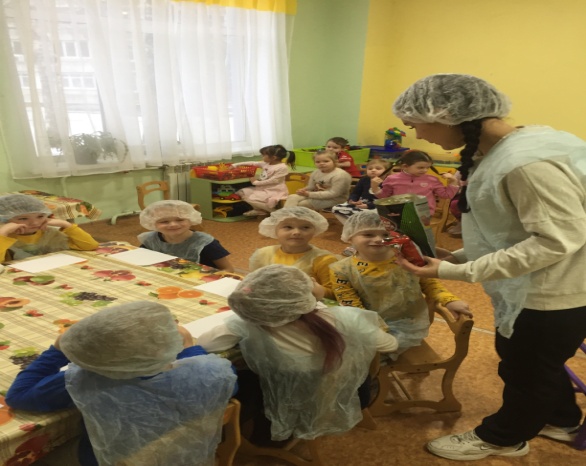 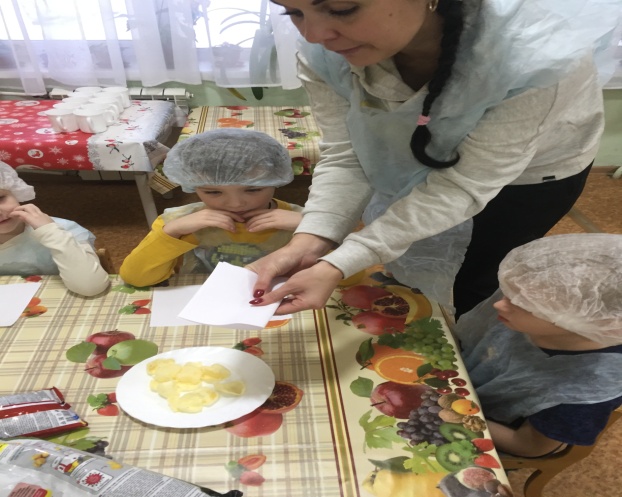 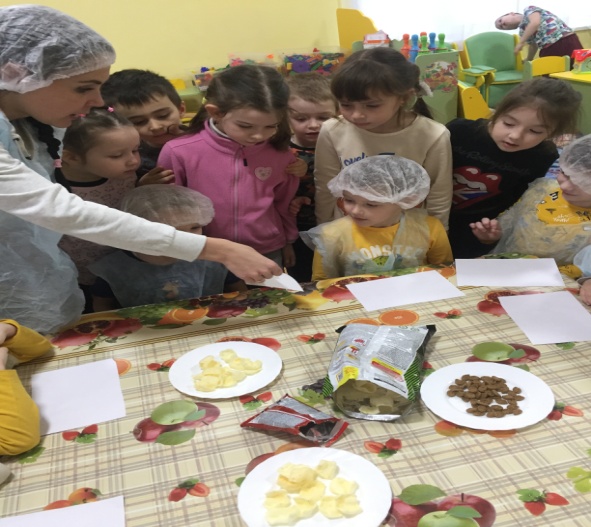 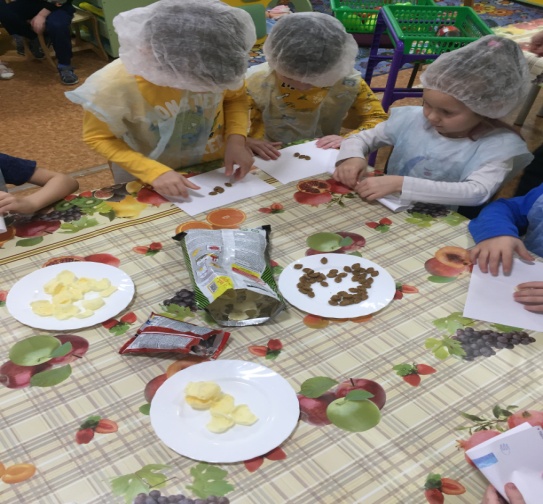 Выводы: посмотрите как много в этих продуктах  масла, которые плохо влияют на наш желудок.А теперь поговорим о сладостях. Какие у нас сладости? Назовите их? Эксперимент №3 «Красители в сладостях»Одна команда проводит опыт с жевательным мармеладом (мармелад «Ми-ми-мишки), другая с конфетами («Skittles»)).-Полейте конфеты теплой водой. Что произошло?-А мармелад, как прореагировал?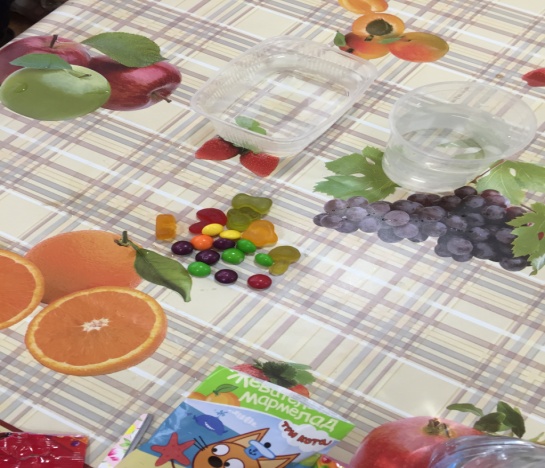 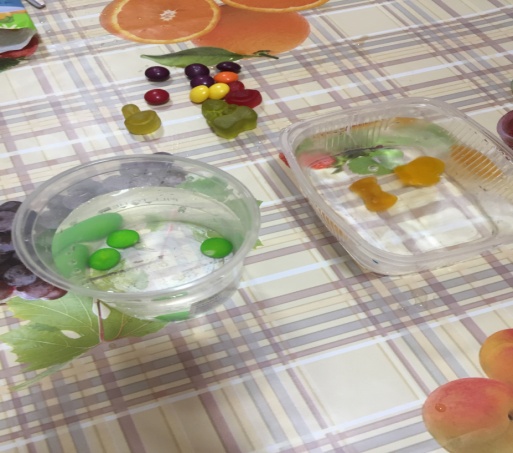 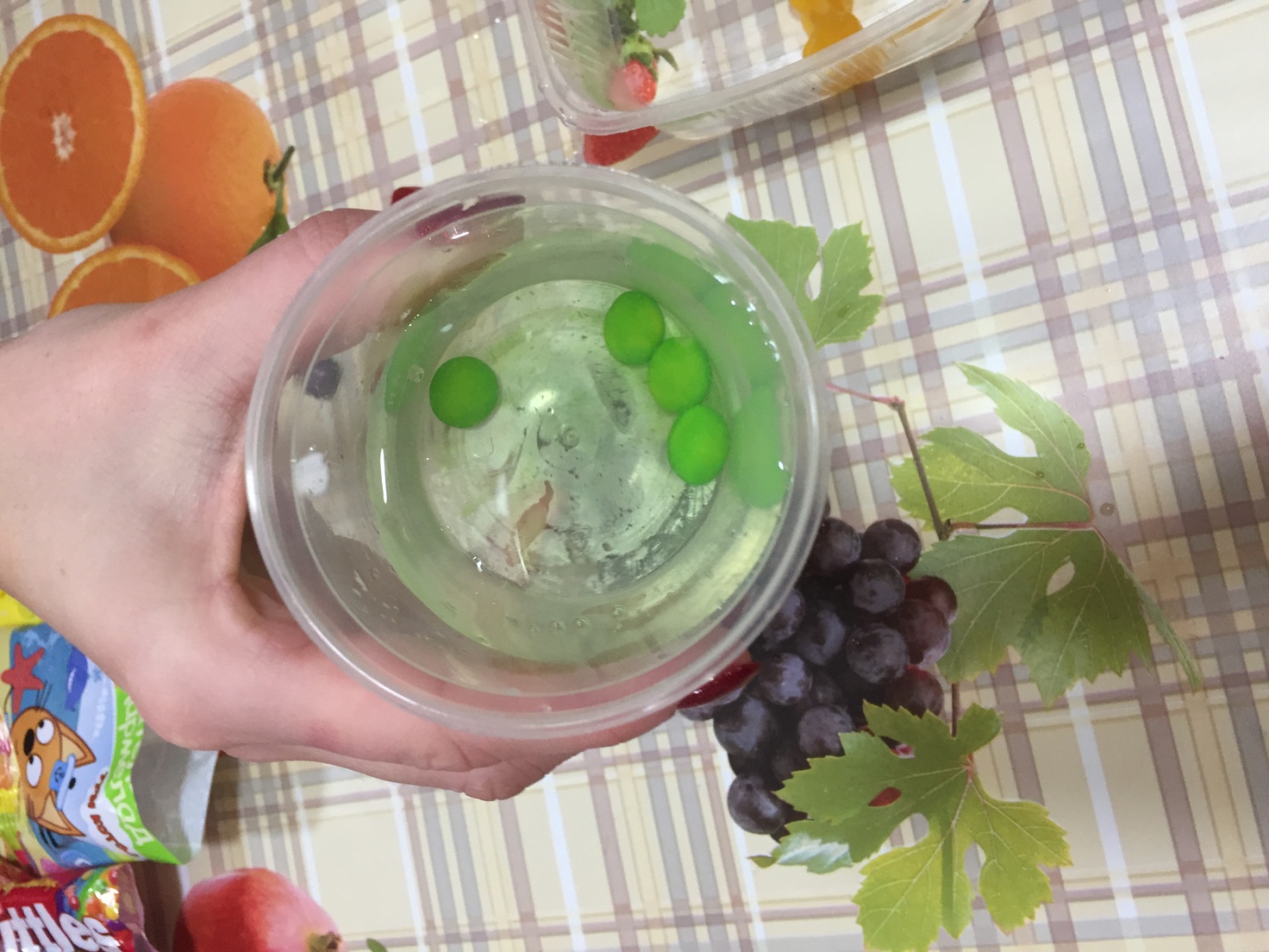 Вывод: какие конфеты мы можем есть часто? А какие как можно реже?Употребление в пищу пищевых красителей может вызывать аллергию.-А теперь перейдем к напиткам. Вы любите запивать конфеты жидкостями. Давайте посмотрим, что же произойдет.Я приглашаю вас перейти к следующему опыту. Разбейтесь на группы по 4 человека и займите свои места.-На столе у вас находятся наиболее распространенные напитки для детей (сок и газированный  напиток – «Кока-кола»)Эксперимент № 4 «Соседство»- Возьмите обычные конфеты «Ментос», погрузите в стакан с напитками. Ой, что произошло?(«Кока-кола» высоким пенным фонтаном брызнула в разные стороны, сок – не брызнул и окрасился)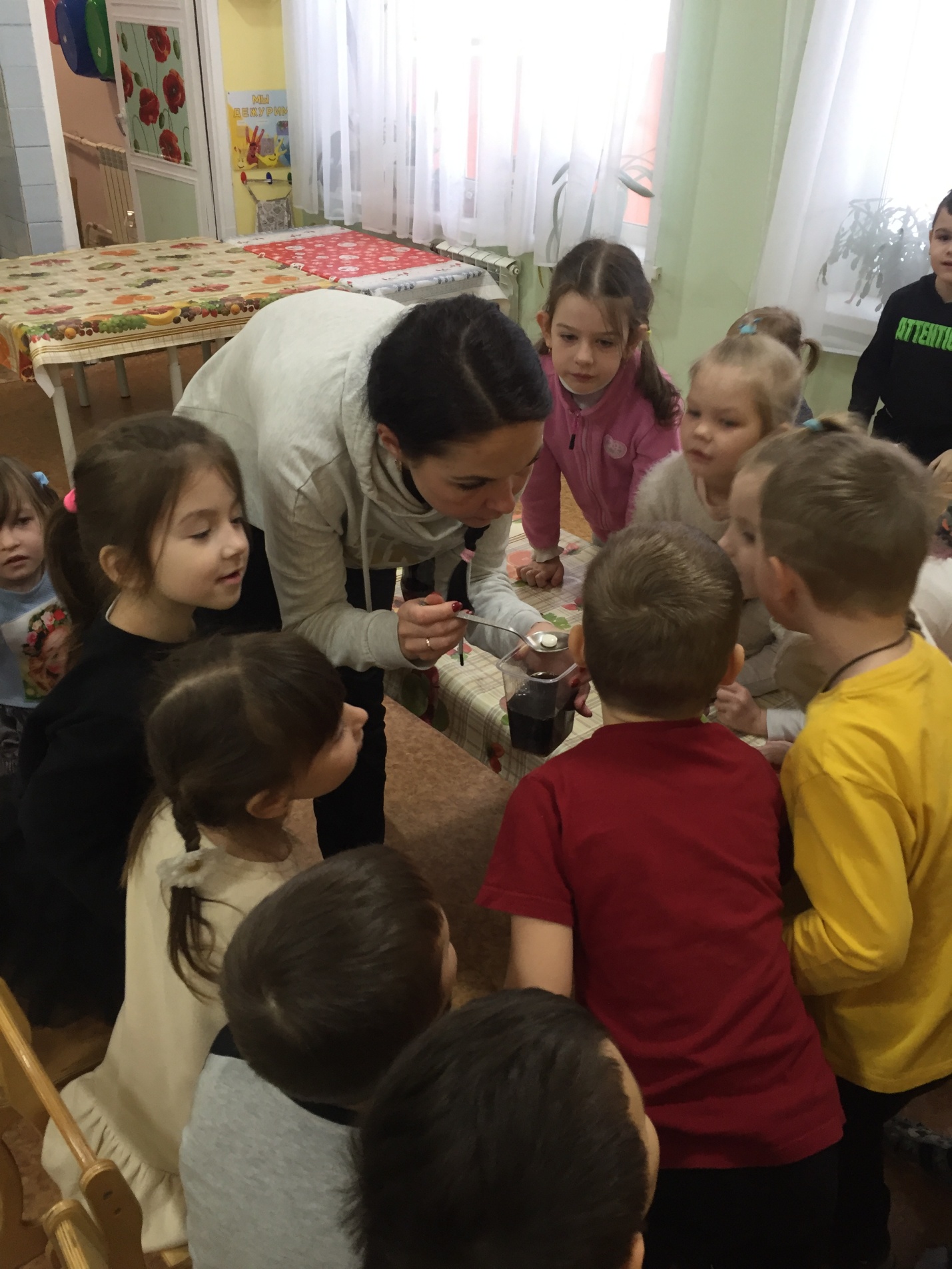 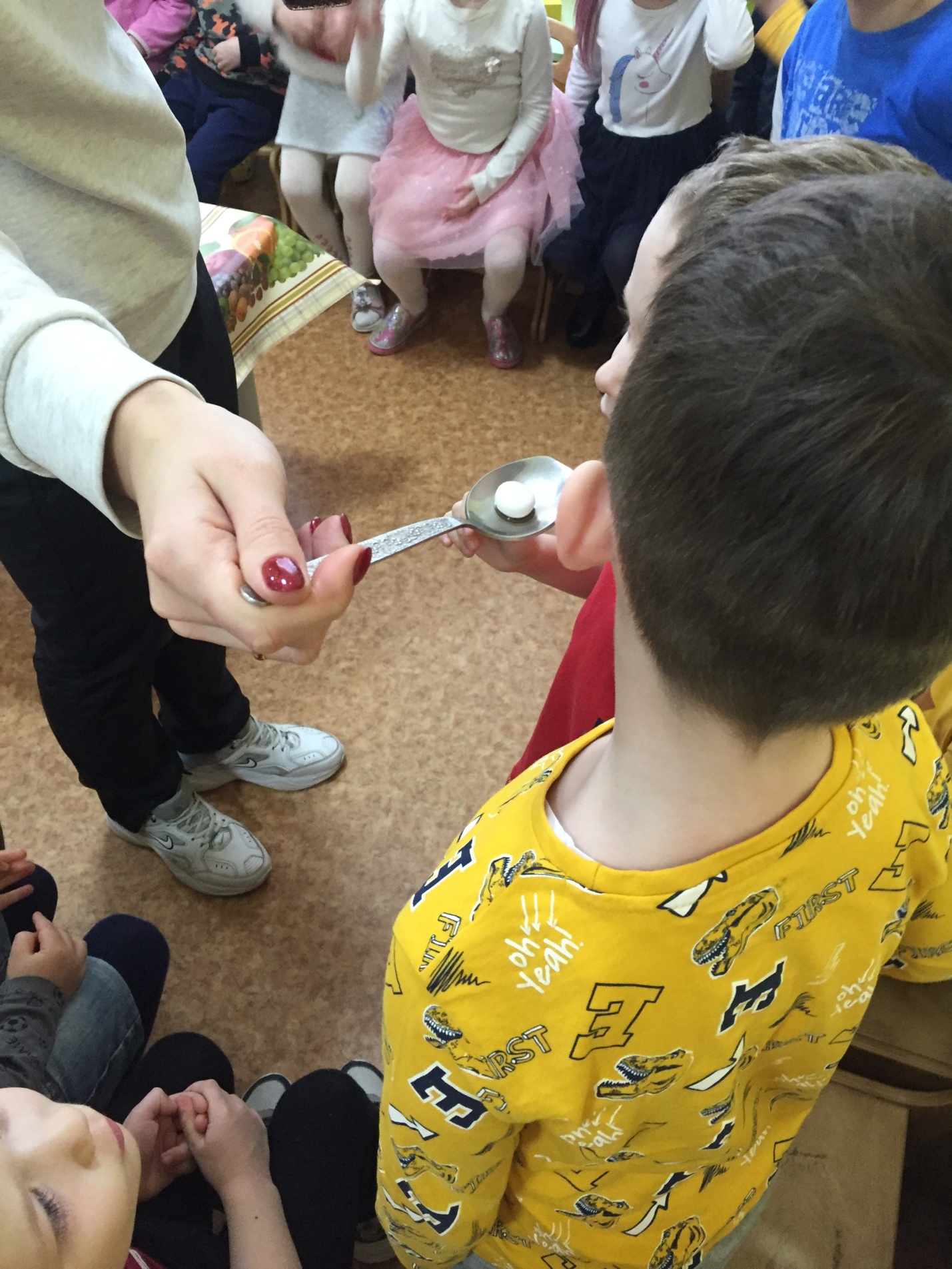 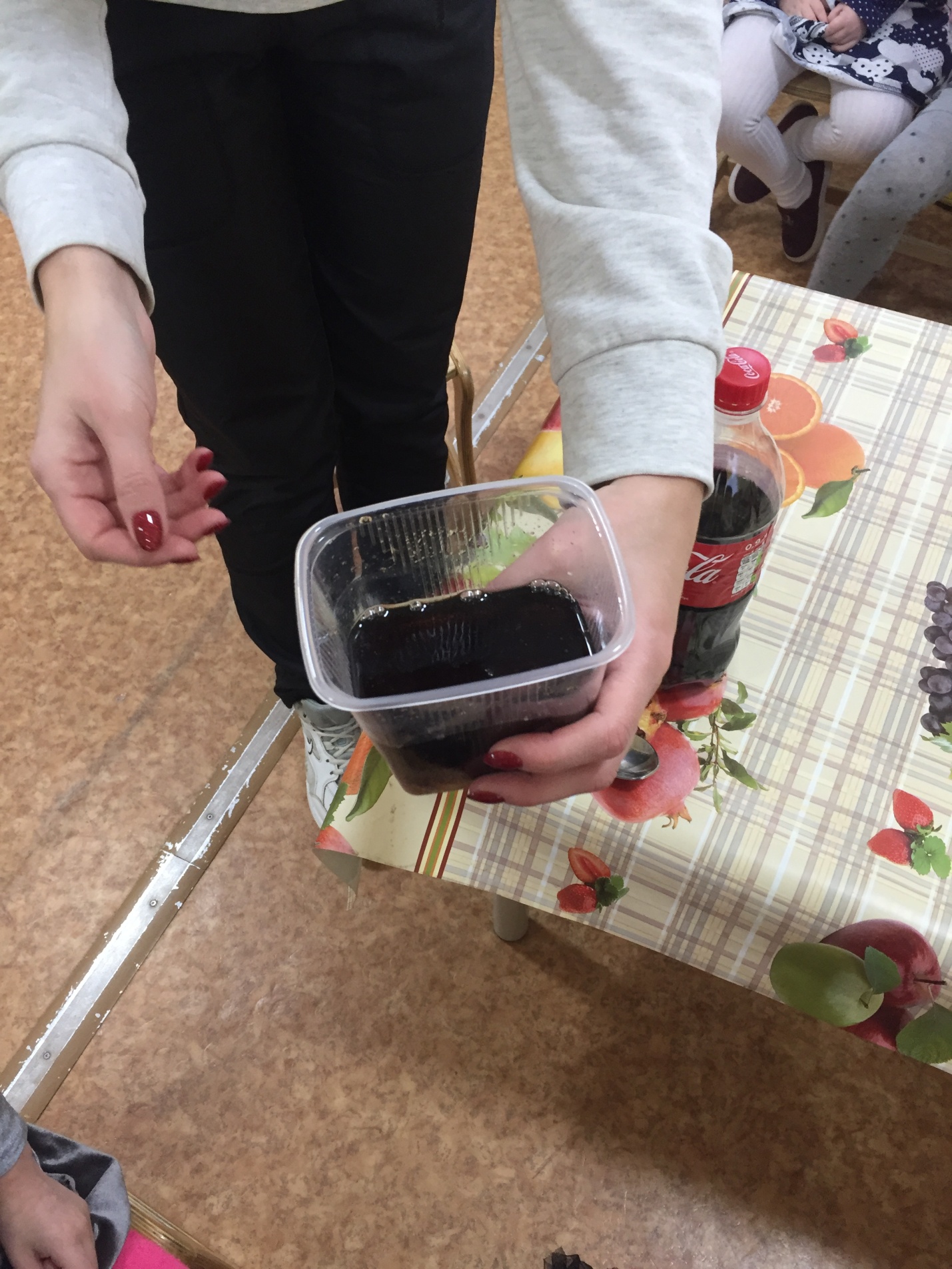 Вывод: да, с некоторыми продуктами напитки не совместимы и получается реакция, похожая на маленький взрыв. Только представьте, что этот взрыв может произойти в вашем желудке!-Мы побывали в лаборатории. Что нового вы узнали?-Ребята, мы с вами убедились и должны помнить не все то полезно, что вкусно.-Экспериментальная работа закончилась. Давайте переоденемся.-Сейчас я предлагаю вам стать покупателями (у магнитной доски).-Ребята представьте, что вы оказались в магазине одни, без взрослых. Попробуйте выбрать те продукты, которые полезны для нашего организма. Их мы сложим в продуктовую корзину.  И те, которые следует есть, как можно реже. Эти продукты мы отправим в мусорное ведро. (Дети выбирают, объясняют свой выбор)-Молодцы! Справились с заданием.Итак: посмотрите на экранВидеофрагмент. Робот говорит:- Огромное спасибо вам, ребята. Без вашей помощи я бы не узнал,  как люди чувствует вкусы продуктов, какие продукты  едят часто. И почему люди редко употребляете продукты. Вы мне очень помогли разобраться! До новых встреч!-Да. Все верно. А для детского организма самыми полезными являются овощи и фрукты. Не забывайте об этом. Употребляйте их каждый день: на завтрак, обед, ужин. Будете крепкими и здоровыми.